                                                                                                                                                      Lisieux Catholic Primary School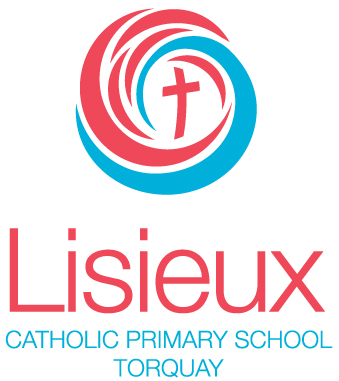                                                                                                                                                       90 South Beach Rd, Torquay, Vic, 3228.                                                                                                                                                      Telephone: 03 90896614                                                                                                                                                      Email: susan.ryan@lisieux.catholic.edu.au                                                                                                                                                      Website: https://lisieux.catholic.edu.au                                                                                                                                                      Lisieux Catholic Primary School                                                                                                                                                      90 South Beach Rd, Torquay, Vic, 3228.                                                                                                                                                      Telephone: 03 90896614                                                                                                                                                      Email: susan.ryan@lisieux.catholic.edu.au                                                                                                                                                      Website: https://lisieux.catholic.edu.auSPECIALIST TEACHER: OUTDOOR DISCOVERY / THE GROWTH PROJECT ROLE DESCRIPTIONMATERNITY LEAVE ROLE 0.8 FTESPECIALIST TEACHER: OUTDOOR DISCOVERY / THE GROWTH PROJECT ROLE DESCRIPTIONMATERNITY LEAVE ROLE 0.8 FTEROLE BACKGROUNDLisieux Catholic Primary School is a P-6 School in Torquay, Victoria. Commencing in 2018, it has developed an excellent reputation as a welcoming community providing quality education within a Catholic school context, and is committed to the safety, wellbeing and protection of all children in its care. Lisieux recognises teachers as its most valuable resource and expects teachers to work in a collaborative manner which enhances the spirit and culture of the school community and supports the school’s vision, mission and strategic directions. The creation of authentic, hands-on learning experiences is central to the philosophy of Lisieux, and a great importance is placed on outdoor learning opportunities. The teacher of Outdoor Discovery and The Growth Project will facilitate specialist classes that provide opportunities for students to interact in nature: exploring, investigating, gardening, cooking, creating. We are inviting interest from experienced and creative educators to join our team and take on the direction of these existing specialist programs. The position will be 0.8 FTE (4 days per week- Monday, Wednesday, Thursday, Friday) teaching Outdoor Discovery to Year 1 and 2 and The Growth Project to Years 3-6.  POSITION TYPEContract Position, Maternity Leave: Term 2 - 4.ROLE DESCRIPTIONLisieux invites applications from suitably qualified, highly motivated and passionate educators with a commitment to hands-on, outdoor learning to commence in Term 2, 2022. This exciting opportunity requires a commitment to working as part of a collegial network with a focus on contemporary practices.  Becoming a member of the Lisieux team means you will be part of the learning journey and ongoing development of our vibrant community where collaboration is essential.Specialist subject details:
Lisieux’s Outdoor Discovery Program has been designed to encourage students to connect to their local environment and to become confident, curious learners. It fosters students’ sense of belonging and encourages the use of all senses to explore and wonder. Outdoor Discovery is an inquiry-based approach, with links to other areas of the curriculum including Religious Education, 100 Languages and Literacy. The program is based on site in our bush setting, while further opportunities to interact with the local coast area are integrated into our excursion program.The Growth Project is a specialist subject for students in Years 3-6 and was inspired by the concept of personal, social and environmental growth. One of its goals is to improve the community’s overall attitude to caring for the environment. Students learn, in a hands-on way, about sustainability, recycling and permaculture through a range of ventures such as composting, worm farming and cooking as well as recycled art projects.SPECIAL REQUIREMENTS:Applicants must:Understand and support the Catholic ethos and vision of the School, and be willing to be involved in School and Parish activities;Display a love of learning and a passion for working with young children;Possess VIT registration;Be accredited to teach in a Catholic school;Be familiar with and comply with all requirements of Child Safety, policies and legal responsibilities concerning the safety, care and wellbeing of all students.As Lisieux is a learning community that values outdoor learning as a key component of its wellbeing approach, an interest and/or experience in this area will be of interest to the selection panel.KEY SELECTION CRITERIAPlease elaborate on your experience and strengths in the following areas, limiting your response to one page per criterion:KEY SELECTION CRITERIACommitment to Catholic education:• A demonstrated understanding of the ethos of a Catholic school and its mission; • A demonstrated understanding of the Church’s teachings and the Catholic teacher’s role in the mission of the Church;• The capacity to actively contribute to and support the Catholic ethos of the school;• Accreditation to teach Religious Education in a Catholic School or a commitment to obtain accreditation.KEY SELECTION CRITERIAEducational vision:• Sound understanding of contemporary learning practices, research and pedagogy;• Demonstrated exemplary teaching skills, passion for learning and the ability to inspire this in children; • Evidence of skill in using data to inform teaching practice and to differentiate learning to enable every child to experience success.KEY SELECTION CRITERIAKnowledge of conditions to support wellbeing:• A knowledge of conditions which contribute to the development and maintenance of a positive school climate, an environment where individuals are valued and can flourish;• Knowledge and experience with the integration of Positive Psychology practices;• Evidence of the promotion of consistent, positive behaviour support practices.KEY SELECTION CRITERIAKnowledge and experience of outdoor learning practices:• Your understanding, experience and knowledge of nature-based learning as a factor in encouraging the academic, social, physical, spiritual and psychological wellbeing of children.APPLICATION PROCESSThose wishing to apply should include:• Application for employment at Lisieux form (see attached);• A cover letter;• Copy of Curriculum Vitae, including names of three referees (including current employer / Principal); • Response to each of the stated criteria (maximum one page per criterion). Applications close Monday 7 March at 4pm and should be sent via email to the Principal, Dr Susan Ryan susan.ryan@lisieux.catholic.edu.au  Lisieux Catholic Primary School promotes the safety, wellbeing and inclusion of all children.